Urząd Miejski w Śremie, Pl.20 Października 1, 63-100 Śrem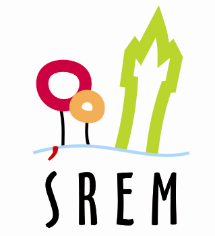 tel. 61 28 35 225; urzad@srem.pl			O G Ł O S Z E N I ENa podstawie § 13 zarządzenia Burmistrza Śremu nr 129/2014 z dnia 18 września 2014 r. 
w sprawie sposobu i trybu gospodarowania majątkiem ruchomym dysponowanym przez Urząd Miejski w ŚremieB U R M I S T R Z     Ś R E M U informuje, że:w dniu 30 września 2020 r. w Urzędzie Miejskim w Śremie (ul. Plac 
20 Października 1) o godz. 10:00 odbył się piąty przetarg ustny nieograniczony, mający na celu wyłonienie nabywcy samochodu osobowego marki Skoda Superb 1,8 TSI rocznik 2015. Cenę wywoławczą ustalono na poziomie: 48.600,00 zł brutto.Przetarg zakończył się wynikiem negatywnym z powodu braku uczestników.Szczegółowych informacji w powyższej sprawie udzielają pracownicy Pionu Skarbu Gminy Urzędu Miejskiego w Śremie, pokój nr 26, tel. 61 28 47 137.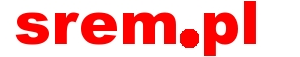 